TSAKIRIDIS DEVICES AUDIO AMPLIFIERS12 Aristomenous Str., T.K. 10440, Athens, Greece / Tel:+30 210 8253132   e-mail: info@tsakiridis-devices.com http://www.tsakiridis-devices.com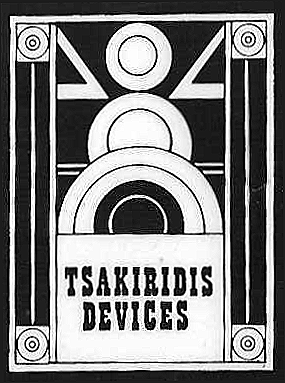 操作手册ALEXANDER亚历山德前级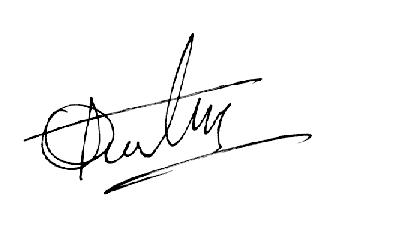                                                                                              Tsakiridou Sofia                                                                                 Tsakiridis Devices             _____________________________________提示在操作过程中，不要搬动前级放大器。关闭电源后等待20分钟再移动，因为放大器中会有高电压残留。亚历山德的电子管的使用寿命为6000小时，超过该时间请更换。关机后，要让前级放大器冷却2分钟后再重新启动。_____________________前面板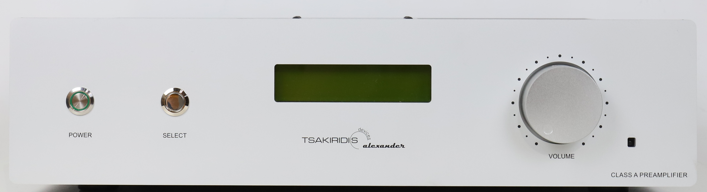 左侧POWER为电源开关按钮。SELECT为音源选择按钮，按顺序切换输入音源。前面板中间的显示屏提供了所有需要的信息。 右边的旋钮为音量控制。______________________后面板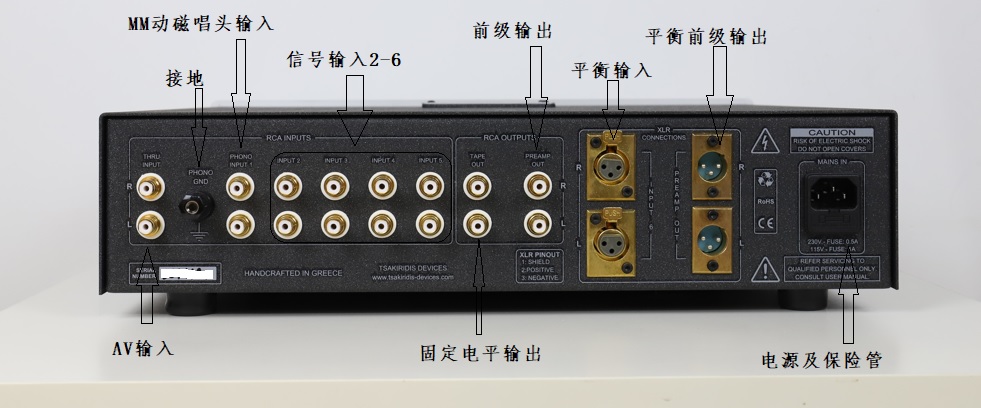 亚历山德前级具备四组RCA信号输入、一组XLR平衡输入及一组MM唱头输入。前级输出RCA及XLR各一组。 遥控器使用提示：数字键为音源输入选择。解除静音状态，请直接键入音源数字键。______________________________技术参数技术规格如有更改，恕不另行通知。电压增益14 dB谐波失真1 Volt / 40 Hz1 Volt  / 1 Khz1 Volt / 20Khz0.041 %0.040 %0.080 %频率响应1 Volt / -3dB20 Hz – 20 Khz5 Hz - 100 KHz< 0.2 dB上升沿3 μS (10 KHz)信噪比90  dB输入阻抗47 ΚΩ 输出阻抗800 Ω最大输出电平20V R.M.S.最大输入电平 4V R.M.S.耗电功率60 Watt重量7 Κgr尺寸 (宽x 深x 高)43x40x14 cm